I – TRAVAIL DEMANDE :Les tableaux ci-après donnent l’évolution d’un certain nombre d’indicateurs de sinistralité dans le département du Jura.Ouvrir le diaporama « statistiques_AT-MP_JURA-20XX-Elève.ppt »Ouvrir le tableur « 02 - Statistiques dans le JURA - Elève.xls »Compléter chaque diapositive du diaporama en effectuant les calculs et les graphiques à l’aide du fichier tableur fourni.II – DONNEES STATISTIQUES DANS LE JURA :21 – Tableau des Comités Techniques Nationaux (CTN) :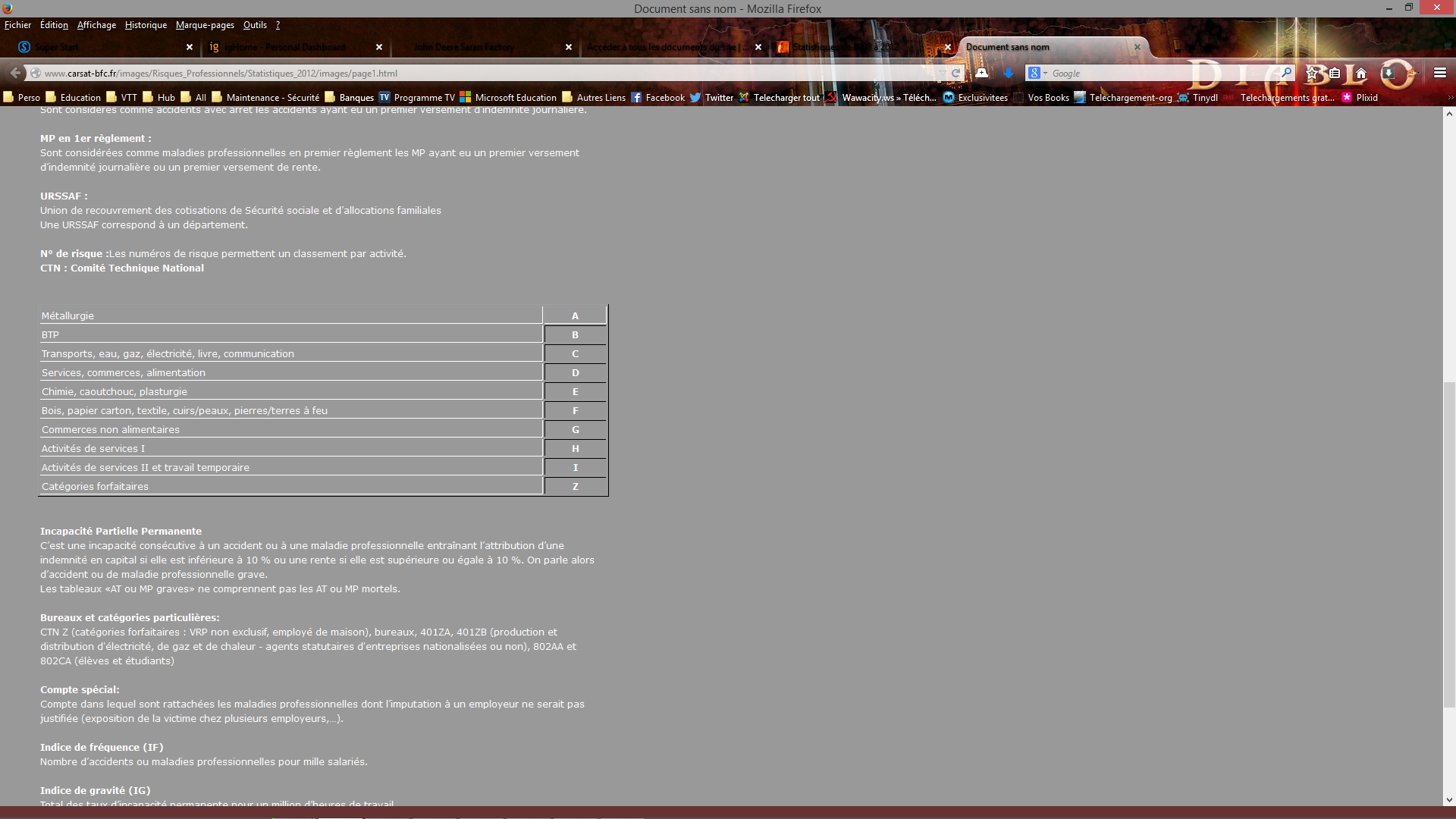 22 – Données initiales de travail :L’ensemble des données nécessaires est fourni dans le tableur.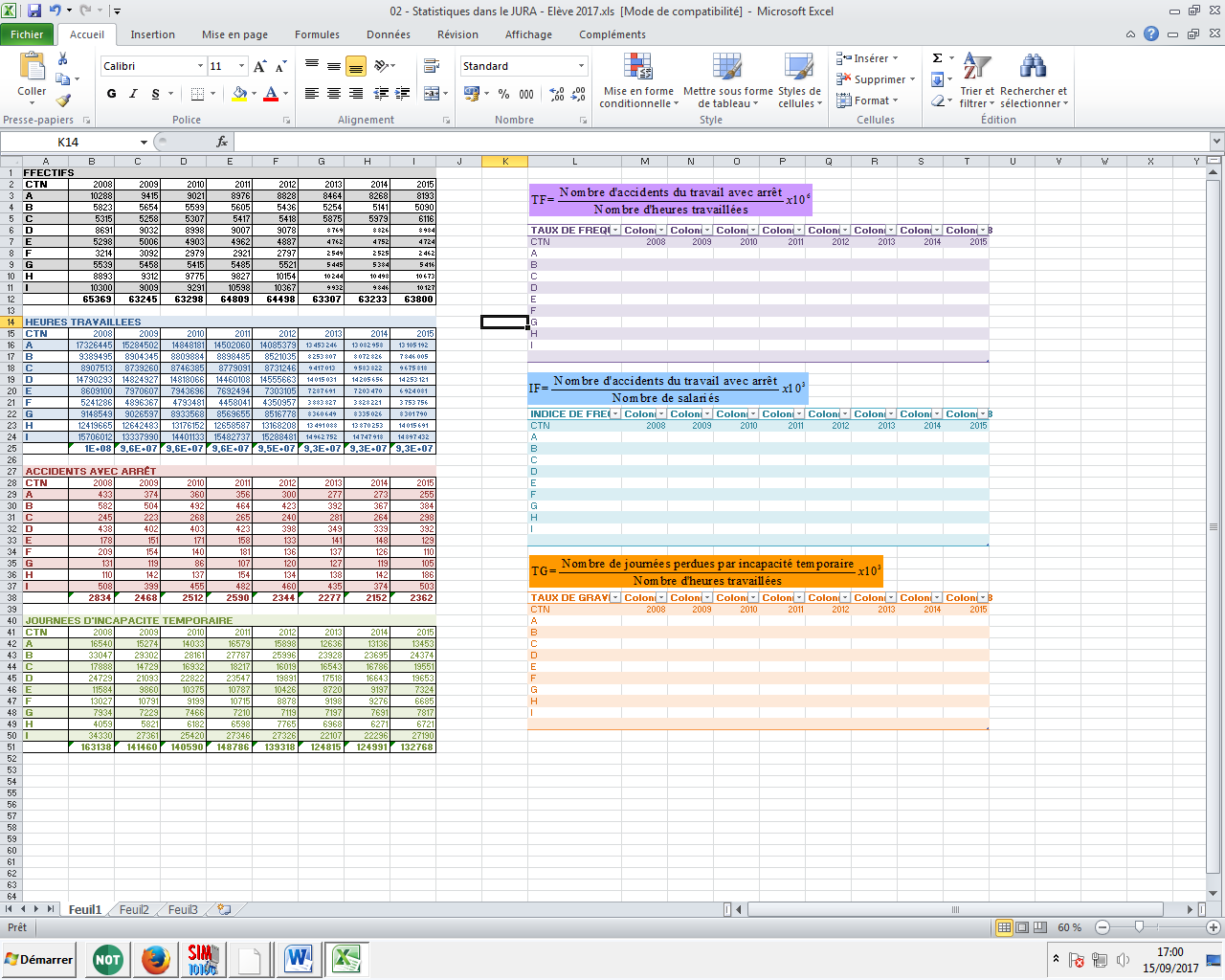 